           ҠАРАР                                                                      РАСПОРЯЖЕНИЕ            0   4 март 2020 й.                          № 12                         04 марта 2020 г. О включении имущества в Казну муниципального имущества сельского поселения Акбарисовский сельсовет муниципального района Шаранский район Республики БашкортостанВ целях эффективного управления, обеспечения учета и оформления прав пользования муниципальной собственностью сельского поселения Акбарисовский сельсовет муниципального района Шаранский район Республики Башкортостан, руководствуясь  Уставом сельского поселения Акбарисовский сельсовет муниципального района Шаранский район Республики Башкортостан, ПОСТАНОВЛЯЮ:1. Включить в Казну сельского поселения Акбарисовский сельсовет муниципального района Шаранский район Республики Башкортостан следующие объекты: кладбища,  расположенные по адресу: - Республика Башкортостан, Шаранский район, с. Акбарисово, с кадастровым номером земельного участка 02:53:110601:178;- Республика Башкортостан, Шаранский район, с. Акбарисово, с кадастровым номером земельного участка 02:53:080101:38;- Республика Башкортостан, Шаранский район, д.Новотавларово, с кадастровым номером земельного участка 02:53:080701:140;- Республика Башкортостан, Шаранский район, с.Янгаулово, с кадастровым номером земельного участка 02:53:080702:19;- Республика Башкортостан, Шаранский район, с.Биктышево, с кадастровым номером земельного участка 02:53:033802:298;- Республика Башкортостан, Шаранский район, с.Чупаево, с кадастровым номером земельного участка 02:53:110602:24;- Республика Башкортостан, Шаранский район, с.Чупаево, с кадастровым номером земельного участка 02:53:110602:23;- Республика Башкортостан, Шаранский район, д.Мещерево, с кадастровым номером земельного участка 02:53:033802:297;2. Контроль за выполнением настоящего постановления оставляю за собой. Глава сельского поселения                                                             Р.Г.ЯгудинБашкортостан РеспубликаһыныңШаран районымуниципаль районыныңАкбарыс ауыл Советыауыл биләмәһе ХакимиәтеАкбарыс ауылы, Мºктºп урамы, 2 тел.(34769) 2-33-87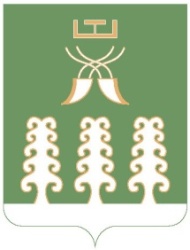 Администрация сельского поселенияАкбарисовский сельсоветмуниципального районаШаранский районРеспублики Башкортостанс. Акбарисово, ул.Школьная,2 тел.(34769) 2-33-87